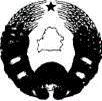 О назначении кураторов	учебных группВ соответствии с Положением «О кураторе учебной группы» от 18.09.2023 № 51-02/42 в целях качественного улучшения нравственного и идеологического воспитания будущего врача и провизораПРИКАЗЫВАЮ:	1.Назначить кураторами учебных групп на 1-4 курсах лечебного факультета на 2023-2024 учебный год следующих преподавателей:2.Назначить кураторами учебных групп на 1-4 курсах фармацевтического факультета на 2023 – 2024 учебный год следующих преподавателей:3.Назначить кураторами учебных групп на 1-4 курсах стоматологического                                                                                                                                                                                                                                                                                                                                                                                            факультета на 2023 – 2024 учебный год следующих преподавателей:Назначить кураторами учебных групп на 1-3 курсах педиатрического факультета на 2023 – 2024 учебный год следующих преподавателей:Начальнику управления бухгалтерского учёта, экономики и отчётности – главному бухгалтеру Балейко А.И. с 1 сентября 2023 года по 30 июня 2024 года установить надбавку за кураторство учебных групп работникам университета согласно п.1 – 4 настоящего приказа в размере 100 % базовой ставки (постановление Министерства образования Республики Беларусь от 15 августа 2023 года № 265); 6. Закрепить учебные группы 5 курса лечебного факультета на 2023 – 2024 учебный год за следующими кафедрами:7. Профессорско-преподавательскому составу кафедр, закреплённых за студентами 5 курса лечебного факультета, воспитательную работу с обучающимися считать ответственным служебным поручением, неотъемлемой частью своих должностных обязанностей и проводить воспитательную работу в соответствии с Положением о кураторе учебной группы.8. Кураторам учебных групп проводить: информационные часы (еженедельно), продолжительностью не менее 60 минут; кураторский час (не реже одного раза в месяц), продолжительностью от 20 до 60 минут в зависимости от рассмотрения вопроса, на котором анализировать состояние воспитательной работы в учебной группе, рассматривать вопросы поддержания дисциплины, соблюдения правил внутреннего распорядка, посещения студентами учебных занятий, результаты учебной деятельности, участие студентов в культурной и общественной жизни факультета, университета. 9. Деканам лечебного факультета Фоминой М.П, фармацевтического факультета Лаповой Н.В., стоматологического факультета Карпуку И.Ю., педиатрического факультета Рябовой Т.М., начальнику отделу по воспитательной работе с молодёжью, методическому объединению кураторов учебных групп оказывать методическую помощь и обеспечивать контроль за проведением кураторских часов.10. Приказ тиражировать и довести до сведения профессорско-преподавательского состава кафедр.11. Контроль за исполнением приказа возложить на проректора по воспитательной работе Болтрушевич Н.Г.Первый проректор								А.Н. ЩупаковаПроректор по учебной работе_________________Н.Ю.Коневалова«___»____________2023Проректор по воспитательной работе_________________	Н.Г.Болтрушевич«___» ____________2023Проректор по безопасности, режиму и кадрам__________________Н.Б. Дорофеев «___» ____________2023Начальник управления бухгалтерского учёта, экономики и отчётности – главный бухгалтер__________________ А.И. Балейко«___»_____________2023Юрисконсульт юридического отдела__________________ Ж.Ф. Богданова«____» _____________ 2023Бербероглу  МІНІСТЭРСТВА АХОВЫ ЗДАРОЎЯРЭСПУБЛІКІ БЕЛАРУСЬУстанова адукацыі«ВІЦЕБСКІ ДЗЯРЖАЎНЫ ОРДЭНА ДРУЖБЫ НАРОДАЎМЕДЫЦЫНСКІ ЎНІВЕРСІТЭТ»(ВДМУ)ЗАГАД                       № _____________                     г. Вiцебск МИНИСТЕРСТВО ЗДРАВООХРАНЕНИЯРЕСПУБЛИКИ БЕЛАРУСЬУчреждение образования«ВИТЕБСКИЙ ГОСУДАРСТВЕННЫЙ ОРДЕНА ДРУЖБЫ НАРОДОВ МЕДИЦИНСКИЙ УНИВЕРСИТЕТ»(ВГМУ) ПРИКАЗг. Витебск№ п/п№ гр.Фамилия, имя, отчествоДолжностьКафедра1-й курс, лечебный факультет1-й курс, лечебный факультет1-й курс, лечебный факультет1-й курс, лечебный факультетШевцова Валентина ВладимировнаДоцентОЗЗ с курсом ФПКиПКДрагун Оксана ВикторовнаДоцентПропедевтики внутренних болезнейКрутиков Атрём МихайловичАссистентКлинической микробиологииПашкевич Надежда ИгоревнаСт. преподавательПатологической физиологииКизименко Татьяна ГеннадьевнаСт.преподавательПропедевтики внутренних болезнейШаколо Татьяна ВладимировнаСт. преподавательОбщей и клинической фармакологиис курсом ФПК и ПКПрокошина Наталья РобертовнаДоцентОбщей и клинической фармакологиис курсом ФПК и ПККолосова Татьяна ВикторовнаДоцентОЗЗ с курсом ФПКиПКРедненко Лариса ИвановнаПреподавательУчебный центр практ. подгот. и сим. обученияПавлюков Роман АлександровичСт. преподавательОбщей и клинической фармакологиис курсом ФПК и ПКСазоник Вячеслав ВладимировичСт. преподавательФизической культурыАлферова Марина ВладимировнаСт.преподавательОЗЗ с курсом ФПКиПКТимофеева Алиса ПетровнаСт.преподавательОЗЗ с курсом ФПКиПККоцур Елена АлександровнаПреподавательОбщей и органической химииТихонович Наталья Ульяновна    ДоцентСоциально-гуманитарных наукАстапеня Екатерина ВитальевнаПреподавательУчебный центр практ. подгот. и сим. обученияЧепик Кирилл ОлеговичСт. преподавательОбщая хирургияШкапенко Елизавета АлександровнаАссистентПатологической физиологииСтахнёв Константин ИгоревичСт. преподавательФизической культурыАрбатская Ирина ВалентиновнаСт. преподавательПропедевтики внутренних болезнейСкринаус Светлана СергеевнаДоцентНормальной физиологииХитёва Светлана АнатольевнаСт.преподавательПатологическая физиологияГоловкин Сергей ПавловичАссистентПропедевтики внутренних болезнейРогозная Екатерина ЯковлевнаСт. преподавательПропедевтики внутренних болезнейЕрашов Павел АлександровичАссистентОбщая хирургияЯрош Наталья ИвановнаАссистентОбщей и клинической фармакологиис курсом ФПК и ПКБекиш Владислав ЯновичЗаведующий кафедройМедицинской биологии и общей генетики.Окулич Виталий КонстантиновичДоцентКлинической микробиологииВалуй Владимир ТимофеевичДоцентПропедевтики внутренних болезнейАкулёнок Александр ВладимировичДоцентОбщей и клинической фармакологиис курсом ФПК и ПКШилин Владимир ЕвгеньевичДоцентКлинической микробиологииСкоморощенко Виталий АнатольевичСт. преподавательОбщей хирургииЯблонская Олеся ВалерьевнаСт.преподавательОбщей и органической химииГвоздев Сергей ВикторовичАссистентОбщай хирургии2-й курс, лечебный факультет2-й курс, лечебный факультет2-й курс, лечебный факультет2-й курс, лечебный факультетВасильева Маргарита ВячеславовнаСт.преподавательИностранных языковМинин Александр СергеевичСт.преподавательФизической культурыМакеенко Валентин ВасильевичАссистентАнатомии человекаГригорович Анастасия ЛеонидовнаПреподавательМедицинской и биологической физикиПилипенко Наталья НиколаевнаСт.преподавательГистологии, цитологии и эмбриологииШабанов Сергей Николаевич Ст. преподавательИнформац. технологийКозлов Александр ИгнатьевичДоцентМедицинской и биологической физикиШиенок Юрий ВладимировичСт.преподавательМедицинской и биологической физикиЦурганов Александр ГавриловичСт.преподавательМедицинской и биологической физикиКравченко Наталья АндреевнаСт. преподавательМедицинской биологии и общей генетикиМиронович Максим АлександровичСт. преподавательМедицинской биологии и общей генетикиБелякович Юлия ИгоревнаПреподавательИностранных языковБекиш Вера ВладимировнаДоцентФармакагнозии и ботаники Гласкович Алефтина АбликасовнаДоцентГистологии, цитологии и эмбриологииМакеенко Григорий ИвановичСт.преподавательМедицинской и биологической физикиКонстантинова Алеся ВитальевнаСт. преподавательФизической культурыНикифорова (Кабраль) Дарья СергеевнаПреподавательИностранных языковСереда Алла ВладимировнаСт. преподавательФизической культурыИванова Алёна ГеннадьевнаПреподавательМедицинской и биологической физикиХаркевич Михаил ВладимировичСт. преподавательФизической культурыРоманович Алексей ВикторовичСт. преподавательАнатомии человекаКовалев Александр СергеевичСт.преподавательВоенная кафедраМаслак Сергей АлександровичСт. преподавательФизической культурыЧумакова Ольга ВладимировнаАссистентАнатомии человекаКобец Григорий ГригорьевичСт.преподавательАнатомии человекаМусина Надежда ЕвгеньевнаДоцентСоц.-гум.наукТолстая Светлана ДмитриевнаСт.преподавательАнатомии человекаДобровольская Анна ЛеонидовнаПреподаватель-стажёрАнатомия человекаПеревалов Ярослав ОлеговичЗаместитель деканаЛечебный факультетПривалова Алина ВикторовнаПреподавательИностранных языковСиницына Екатерина ЛеонидовнаСт.преподавательИностранных языковЦыганков Арсений МихайловичСт.преподавательВоенная кафедраКовалевский Анатолий БогдановичСт. преподавательФизической культурыЛебедева Елена ИвановнаДоцентГистологии, цитологии и эмбриологии3-й курс, лечебный факультет3-й курс, лечебный факультет3-й курс, лечебный факультет3-й курс, лечебный факультетЦыбульская Екатерина ВладимировнаСт. преподавательСоц.-гум.наукЯцкевич Виталий ВалерьевичСт.преподавательОбщей и клинической биохимии с курсом ФПК и ПКПетрович Светлана АнатольевнаСт. преподавательПсихологии и педагогики с курсом ФПК и ПК Ширякова Татьяна АлександровнаСт. преподавательЭкологической и профилактической медициныМешко Александра АлександровнаПреподаватель-стажерОбщей и клинической биохимии с курсом ФПК и ПККузьменко Виталий ВитальевичСт. преподавательНормальной физиологииПахомчик Владимир ВладимировичАссистентФизической культурыТелепнёва Елена ЮрьевнаДоцентОбщей и клинической биохимии с курсом ФПК и ПКЛебединская Анастасия ЮрьевнаСт.преподавательНормальной физиологииГригорьева Светлана ВикторовнаСт. преподавательЭкологической и профилактической медициныШевченко Ирина СергеевнаСт. преподавательПатологической анатомии и суд.медицины с курсом ФПКиПК Аксенцов Александр ГригорьевичСт. преподавательФизической культурыГоловко Екатерина СергеевнаСт. преподавательОбщей и клинической биохимии с курсом ФПК и ПКДемидов Руслан ИвановичСт. преподавательЭкологической и профилактической медициныРадченко Светлана Леонидовна Ст. преподавательНормальной физиологииМасалкова Юлия Юрьевна ДоцентМедицинской биологии и общей генетикиМедведев Михаил НиколаевичДоцентПатологической анатомии и суд.медицины с курсом ФПКиПК1Семёнова Наталья НиколаевнаСт. преподавательСоц.-гум.наук1Логишинец Ирина АнатольевнаДоцентМедицинской биологии и общей генетики2Лоллини Светлана ВладимировнаДоцентПатологической физиологии2Черкасова Олеся АлексеевнаДоцентЭкологической и профилактической медицины2Макарова Оксана СтаниславовнаПреподавательУчебный центр практ. подгот. и сим. обучения2Гульман Екатерина ВалерьевнаСт.преподавательИностранных языков2Тихон Татьяна ВладимировнаСт.преподавательОбщей и клинической биохимии с курсом ФПК и ПК2Марченко Людмила АнтоновнаДоцентОбщей и клинической биохимии с курсом ФПК и ПК2Мартинкевич Иван АнатольевичДоцентСоц.-гум.наук2Артюшевская Виктория СергеевнаСт.преподавательУчебный центр практ. подгот. и сим. обучения2Белей Вячеслав ВладимировичСт. преподавательФизической культуры2Товсташев Анатолий ЛеонидовичСт. преподавательПатологической анатомии и суд.медицины с курсом ФПКиПК 3Галкин Павел АлександровичСт. преподавательИнформац. технологий3Талаш Ольга ВладимировнаДоцентУчебный центр практ. подгот. и сим. обучения3Прохорова Жанна ЕгоровнаСт.преподавательИностранных языков3Юркевич Анна БорисовнаДоцентЭкологической и профилактической медицины3Каун Светлана ВикторовнаАссистентЭкологической и профилактической медицины3Красовская Татьяна МихайловнаПреподаватель-стажерЭкологической и профилактической медицины3Григорович Анжелика Владимировна  Ст.преподавательИностранных языков4-й курс, лечебный факультет4-й курс, лечебный факультет4-й курс, лечебный факультет4-й курс, лечебный факультетЦуран Юлия ГеннадьевнаАссистентАкушерства и гинекологииКибик Светлана ВасильевнаАссистентАкушерства и гинекологииГенералова Анжелика ГеннадьевнаДоцентПатологической физиологииБеспалов Юрий АнатольевичАссистентАнестезиологии и реаниматологии с курсом ФПКиПКШварёнок Владимир ВладимировичСт.преподавательАнестезиологии и реаниматологии с курсом ФПКиПКБекиш Людмила Эдмундовна ДоцентИнфекционных болезней с курсом ФПК и ПКАкулич Наталья ФедоровнаДоцентИнфекционных болезней с курсом ФПК и ПКЛяховская Наталья Владимировна  ДоцентИнфекционных болезней с курсом ФПК и ПКСавочкина Ксения АлексеевнаАссистентИнфекционных болезней с курсом ФПК и ПККубраков Константин МихайловичПрофессорНеврологии и нейрохирургииДятлова Алла Михайловна  Ст. преподавательНеврологии и нейрохирургииШирко Ольга Всеволодовна    Ст. преподавательНеврологии и нейрохирургииКоровко Ирина АлексеевнаСт. преподавательНеврологии и нейрохирургииПечерская Мария СергеевнаДоцентФакультетской терапии и кардиологии с курсом ФПК и ПК Богданов Александр СеменовичДоцентПсихиатрии и наркологии с курсом ФПК и ПКТуравинов Александр ПавловичАссистентОперативной хирургии и топографической анатомииКучко Ирина ВалерьевнаДоцентФтизиопульмонологии с курсом ФПК и ПКЛевянкова Анна ЛеонидовнаСт. преподавательФтизиопульмонологии с курсом ФПК и ПККовалева Людмила АндреевнаСт. преподавательФакультетской хирургииСтычневский Геннадий АнтоновичСт. преподавательФакультетской хирургииБизунков Александр БорисовичДоцентОториноларингологииЩелкунов Дмитрий СергеевичСт.преподавательОториноларингологииСтрельчёнок Екатерина СергеевнаАссистентОториноларингологииГолубцов Владислав ВалерьевичДоцентПатологической анатомии и суд.медицины с курсом ФПКиПКЯнковская Наталья НиколаевнаЗаместитель деканаФакультета подготовки иностранных гражданАлфарис МухаммедАссистентОфтальмологииМедведева Людмила МихайловнаАссистентОфтальмологииМедведева Людмила ЗакиевнаСт.преподавательОфтальмологииМарченко Арина АнатольевнаАссистентОфтальмологииСамсонов Николай Михайлович Ст.преподавательФакультетской терапии и кардиологии с курсом ФПК и ПКЖигун Екатерина СергеевнаПреподаватель-стажёрОбщей врачебной практикиСерёгин Андрей ГеннадьевичСт.реподавательОбщей врачебной практикиКорнеева Вилена АнатольевнаСт.преподавательОбщей врачебной практикиАнтонышева Ольга ВладимировнаСт.преподавательФакультетской терапии и кардиологии с курсом ФПК и ПКБеляева Людмила ЕвгеньевнаЗаведующий кафедройПатологической физиологииДусова Татьяна НиколаевнаСт.преподавательФакультетской терапии и кардиологии с курсом ФПК и ПК№гр.Фамилия, имя, отчествоДолжностьДолжностьКафедра1-й курс, фармацевтический факультет1-й курс, фармацевтический факультет1-й курс, фармацевтический факультет1-й курс, фармацевтический факультет1-й курс, фармацевтический факультетИгнатьева Ирина ВикторовнаДоцентДоцентФармакогнозии и ботаникиКулиев Сахиб ИсмаиловичДоцентДоцентОбщей и органической химииДорожко Сергей Николаевич Ст. преподавательСт. преподавательОбщей и органической химииБедарик Александр ЕвгеньевичСт.преподавательСт.преподавательОбщей и органической химииДеменкова Наталья ВячеславовнаСт. преподавательСт. преподавательОбщей и органической химииДударева Ирина Николаевна на Ст.преподавательСт.преподавательФармацевтической и токсикологической химииКуприй Нина ДмитриевнаСт. преподавательСт. преподавательОрганизации и экономики фармации Троцкая Нина АндреевнаСт. преподавательСт. преподавательФармакогнозии и ботаникиПалащенко Анна Александровна, Ст.преподавательСт.преподавательФармацевтической и токсикологической химииШабунин Евгений СергеевичСт.преподавательСт.преподавательФармации ФПК и ПКЕрмошенко Ирина ГригорьевнаСт.преподавательСт.преподавательФармакогнозии и ботаники  2-й курс фармацевтический факультет  2-й курс фармацевтический факультет  2-й курс фармацевтический факультет  2-й курс фармацевтический факультет  2-й курс фармацевтический факультетКорсак Елена ВикторовнаПреподавательИностранных языковИностранных языковКошкур Елена МихайловнаПреподавательИностранных языковИностранных языковСинеговская Светлана ОлеговнаСт.преподавательНормальной физиологииНормальной физиологииКазимиров Игорь СергеевичДоцентФармакогнозии и ботаникиФармакогнозии и ботаникиБарановская Александра АлександровнаСт.преподавательНормальной физиологииНормальной физиологииКривец Татьяна ВикторовнаСт.преподавательИностранных языковИностранных языковСтёпин Святослав ГенриховичДоцентОбщей и органической химииОбщей и органической химииВасёха Алексей АлексеевичСт. преподавательФизической культурыФизической культурыСаюк Ирина ПавловнаПреподавательИностранных языковИностранных языковКарусевич Андрей АлександровичСт.преподавательОрганизации и экономики фармацииОрганизации и экономики фармацииПрошина Галина АлександровнаСт. преподавательОбщей и органической химииОбщей и органической химии3-й курс, фармацевтический факультет3-й курс, фармацевтический факультет3-й курс, фармацевтический факультет3-й курс, фармацевтический факультет3-й курс, фармацевтический факультетТур Александр ВладимировичСт.преподавательФизической культурыФизической культурыПогоцкая Алла АлексеевнаЗаведующий кафедройФармакогнозии и ботаникиФармакогнозии и ботаники3. Орехова Мария ВалерьевнаСт. преподавательОбщей и органической химии  Общей и органической химии  4.Баширова Татьяна ВикторовнаСт.преподавательИностранных языковИностранных языков5.Сороко Станислав ЛеонидовичСт. преподавательФизической культурыФизической культуры6.Васильчук Инна АлександровнаАссистентОрганизации и экономики фармации Организации и экономики фармации 7.Осипова Анастасия АлександровнаПреподаватель-стажерФармакогнозии и ботаникиФармакогнозии и ботаники8.Троина Светлана ГеннадьевнаСт. преподавательОрганизации и экономики фармации Организации и экономики фармации 9.Романюк Анна АндреевнаСт.преподавательОрганизации и экономики фармацииОрганизации и экономики фармации10.Рыхлова Анастасия Александровна   АссистентФармацевтической и токсикологической химииФармацевтической и токсикологической химии11.Сороко Эдуард ЛеонидовичСт. преподавательФизической культурыФизической культуры4-й курс, фармацевтический факультет4-й курс, фармацевтический факультет4-й курс, фармацевтический факультет4-й курс, фармацевтический факультет4-й курс, фармацевтический факультет1.Пиранер Екатерина ГригорьевнаАссистентФармацевтической и токсикологической химииФармацевтической и токсикологической химии2.Королёва Дарья СергеевнаСт.преподавательФармацевтической помощиФармацевтической помощи3.Дергачёва Жанна МихайловнаДоцентФармацевтической и токсикологической химииФармацевтической и токсикологической химии4.Стоякова Инна ИвановнаСт.преподавательФармацевтической помощиФармацевтической помощи5.Хишова Ольга МихайловнаЗаведующий кафедройФармацевтических технологий с курсом ФПК и ПКФармацевтических технологий с курсом ФПК и ПК6.Жах Анастасия ВладимировнаСт. преподавательФармацевтической и токсикологической химииФармацевтической и токсикологической химии7.Шимко Ольга МихайловнаДоцентФармацевтических технологий с курсом ФПК и ПКФармацевтических технологий с курсом ФПК и ПК8.Котляр Светлана ИвановнаДоцентФармацевтических технологий с курсом ФПК и ПКФармацевтических технологий с курсом ФПК и ПК9.Якушева Элеонора ЕвгеньевнаСт. преподавательФармацевтической и токсикологической химииФармацевтической и токсикологической химии10.Адаменко Геннадий ВладимировичЗаместитель деканаФармацевтический факультетФармацевтический факультет11.Шульмин Андрей Владимирович Заведующий кафедройОрганизации и экономики фармацииОрганизации и экономики фармации№гр.Фамилия, имя, отчествоДолжностьКафедра1-й курс, стоматологический факультет1-й курс, стоматологический факультет1-й курс, стоматологический факультет1-й курс, стоматологический факультетКостюкович Анастасия АлексеевнаАссистентСтом.детск.возр. и ортодонт.с курсом ФПК и ПККоротина Ольга ЛьвовнаАссистентСтоматол. детск. возр. и ортодонт. с курсом ФПК и ПКЛаппо Владимир АлександровичСт. преподавательФизической культурыЧервякова Юлия АлександровнаАссистентСтоматол. детск. возр. и ортодонт. с курсом ФПК и ПККузнецова Наталья ПетровнаДоцентФармакогнозии и ботаникиГерасимов Евгений АлександровичАссистентТерапевтическая стом. с курсом ФПК и ПКТоросян Тигран АзатовичДоцентЧЛХ и хирургической стоматологии с курсом ФПК и ПККузьменкова Ангелина Владимировна Ст. преподавательСтоматол. детск. возр. и ортодонт. с курсом ФПК и ПКТалыбов Арсен Музафеддинович Ст. преподавательВоенная кафедра2-й курс, стоматологический факультет2-й курс, стоматологический факультет2-й курс, стоматологический факультет2-й курс, стоматологический факультетГородко Светалика ИвановнаАссистентАнатомии человекаМеньшенина Ирина АлександровнаСт. преподавательИностранных языковЧернина Татьяна НиколаевнаСт. преподавательЧЛХ и хирургической стоматологии с курсом ФПК и ПК4.Минина Алевтина НиколаевнаСт. преподавательЧЛХ и хирургической стоматологии с курсом ФПК и ПК5.Серпинская Юлия ПетровнаСт.преподавательГистологии, цитологии и эмбриологии6.Киреенко Виктория АлександровнаСт.преподавательИностранных языков7.Кулинич Ольга СергеевнаСт.преподавательИностранных языков8.Голубева Алеся ВитальевнаПреподавательИностранных языков9.Тришин Сергей СеменовичПреподавательВоенная кафедра3-й курс, стоматологический факультет3-й курс, стоматологический факультет3-й курс, стоматологический факультет3-й курс, стоматологический факультетВиноградова Татьяна ГригорьевнаСт.преподавательОбщ. и ортопед. стом. с курсом ФПК и ПКБольшакова Юлия АлександровнаСт.преподавательОбщ. и ортопед. стом. с курсом ФПК и ПКТитов Владислав РомановичСт. преподавательЧЛХ и хирургической стоматологии с курсом ФПК и ПКШарафэдин Евгения ЧеславовнаСт.преподавательОбщ. и ортопед. стом. с курсом ФПК и ПККлимович Александр СергеевичАссистентОбщ. и ортопед. стом. с курсом ФПК и ПКСемуков Станислав СергеевичАссистентОбщ. и ортопед. стом. с курсом ФПК и ПКБушмелёва Анна ВасильевнаАссистентОбщ. и ортопед. стом. с курсом ФПК и ПКДорошенко Наталья ВладимировнаСт. преподавательЧЛХ и хирургической стоматологии с курсом ФПК и ПКСенькович Сергей АлексеевичДоцентКлин.микробиологияАксинушина Татьяна АнатольевнаСт.преподавательВоенная кафедра4-й курс, стоматологический факультет4-й курс, стоматологический факультет4-й курс, стоматологический факультет4-й курс, стоматологический факультет1Сахарук Наталья АлександровнаДоцентТерапевтическая стом. с курсом ФПК и ПК2.Волкова Маргарита НиколаевнаДоцентТерапевтическая стом. с курсом ФПК и ПК3.Сухобоков Сергей АлексеевичАссистентТерапевтическая стом. с курсом ФПК и ПК4.Винникова Алеся ВитальевнаЗаместитель декана Стоматологического факультета5.Маркевич Татьяна НиколаевнаСт.преподавательСтоматологии детского возраста и ортодонтии с курсом ФПК и ПК6.Щурок Ирина НиколаевнаДоцентКлинической иммунологии и аллергологии с курсом  ФПК и ПК7.Генералов Сергей ИгоревичАссистентКлинической иммунологии и аллергологии с курсом  ФПК и ПК8.Гордиевич Татьяна ГеннадьевнаАссистентКлинической иммунологии и аллергологии с курсом  ФПК и ПК9.Чернявский Юрий ПавловичЗаведующий кафедройТерапевтическая стом. с курсом ФПК и ПК  10.Масюк Наталья ЮзефовнаЗаместитель декана Стоматологического факультета№гр.Фамилия, имя, отчествоДолжностьКафедра1-й курс, педиатрический факультет1-й курс, педиатрический факультет1-й курс, педиатрический факультет1-й курс, педиатрический факультет1.Косенкова Елена ГеннадьевнаЗаведующий кафедройПедиатрии №12.Васильева Марина АнатольевнаСт.преподавательПедиатрия №23.Таливанова Екатерина ГригорьевнаАссистентПедиатрия №24.Матющенко Ольга ВикторовнаДоцентПедиатрия №22-й курс, педиатрический факультет2-й курс, педиатрический факультет2-й курс, педиатрический факультет2-й курс, педиатрический факультет1.Лавринович Арина ЮрьевнаПреподаватель-стажерИностранных языков2.Бельская Ис-Эль ПетровнаАссистентПедиатрии №13.Баркун Галина КонстантиновнаДоцентПедиатрия №24.Потапова Вера ЕвгеньевнаДоцентПедиатрия №23-й курс, педиатрический факультет3-й курс, педиатрический факультет3-й курс, педиатрический факультет3-й курс, педиатрический факультет1.Семенова Ольга ВасильевнаДоцентПедиатрии №12.Зайцева Виктория ВладимировнаДоцентНормальной физиологии3.Минина Елена Сергеевна ДоцентПедиатрии №14.Грищенко Екатерина АлександровнаАссистентПедиатрии №1№ п\п, гр.5-й курс, лечебный факультет1.Травматологии и ортопедии, ВПХ2.Травматологии и ортопедии, ВПХ3.Травматологии и ортопедии, ВПХ4.Травматологии и ортопедии, ВПХ5.Клинической иммунологии и аллергологии с курсом ФПК и ПК6.Клинической иммунологии и аллергологии с курсом ФПК и ПК7.Клинической иммунологии и аллергологии с курсом ФПК и ПК8.Клинической иммунологии и аллергологии с курсом ФПК и ПК9.Онкологии с курсом ФПК и ПК10.Онкологии с курсом ФПК и ПК11.Онкологии с курсом ФПК и ПК12.Онкологии с курсом ФПК и ПК13.Патологической анатомии и судебной медицины с курсом ФПК и ПК14.Патологической анатомии и судебной медицины с курсом ФПК и ПК15.Патологической анатомии и судебной медицины с курсом ФПК и ПК16.Акушерства и гинекологии17.Акушерства и гинекологии18.Акушерства и гинекологии19.Инфекционных болезней с курсом ФПК и ПК20.Инфекционных болезней с курсом ФПК и ПК21.Инфекционных болезней с курсом ФПК и ПК22.Педиатрии №223.Педиатрии №224.Педиатрии №225.Общей врачебной практики26.Общей врачебной практики27.Общей врачебной практики28.Общественного здоровья и здравоохранения с курсом ФПК и ПК29.Общественного здоровья и здравоохранения с курсом ФПК и ПК30.Общественного здоровья и здравоохранения с курсом ФПК и ПК31.Общей хирургии32.Общей хирургии33.Общей хирургии34.Факультетской хирургии35.Факультетской хирургии36.Факультетской хирургии